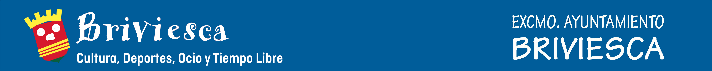 HOJA DE INSCRIPCION EQUIPOORIENTACION EN BUSCA DE LA TABAN. EQUIPO - ________________________________ADULTO RESPONSABLE- ______________________TELEFONO CONTACTO- _______________________E-MAIL - _________________@________________Adjuntar hoja de inscripción de cada participante.BRIVIESCA A ______DE _______________DE 2023FIRMADOHOJA DE INSCRIPCION EQUIPOORIENTACION EN BUSCA DE LA TABAN. EQUIPO - ________________________________ADULTO RESPONSABLE- ______________________TELEFONO CONTACTO- _______________________E-MAIL - _________________@________________Adjuntar hoja de inscripción de cada participante.BRIVIESCA A ______DE _______________DE 2023FIRMADOHOJA DE INSCRIPCION EQUIPOORIENTACION EN BUSCA DE LA TABAN. EQUIPO - ________________________________ADULTO RESPONSABLE- ______________________TELEFONO CONTACTO- _______________________E-MAIL - _________________@________________Adjuntar hoja de inscripción de cada participante.BRIVIESCA A ______DE _______________DE 2023FIRMADONOMBRE Y APELLIDOSFECHA NATO.NOMBRE Y APELLIDOSFECHA NATO.NOMBRE Y APELLIDOSFECHA NATO.